ANEXO IQUADRO DE VAGAS - Processo Seletivo para Preceptoria dos Programas de Residência Médica – Seleção 2014/1ANEXO IIFORMULÁRIO DE PONTUAÇÃO - Processo Seletivo para Preceptoria dos Programas de Residência Médica – Seleção 2014/1FORMULÁRIO DE INSCRIÇÃO - Processo Seletivo para Preceptoria dos Programas de Residência Médica - Seleção 2014/1Nome do candidato:_________________________________________________________________________________Matrícula SES nº:__________________ Carga horária semanal de trabalho nesse vínculo efetivo:___________________ CPF nº:___________________________________________________________________________________________Endereço Residencial:_______________________________________________________________________________ Cidade:_______________________________________CEP:________________________________________________Telefones: Celular:______________________________Comercial:___________________________________________Residencial:____________________________________E-mail:_____________________________________________DECLARAÇÃO DE CÓPIA AUTÊNTICA - Processo Seletivo para Preceptoria dos Programas de Residência Médica – Seleção 2014/1Eu, __________________________________________________________________________________,Matrícula SES nº ________________, portador do CPF nº _________________________________________, concorrente ao Processo Seletivo para Preceptoria dos Programas de Residência Médica – Seleção 2014/1, declaro, para efeito da Prova de Títulos, que todos os comprovantes anexados ao Formulário de Pontuação são cópias autênticas dos originais.Declaro, ainda, estar ciente de que, na hipótese de prestar falsas informações, estarei incorrendo em falta e sujeito às sanções cabíveis nos termos do artigo 299 do Código Penal Brasileiro.Brasília,______de__________________de______._________________________________________________Assinatura do Candidato ou do Representante LegalFORMULÁRIO PARA INTERPOSIÇÃO DE RECURSO - Processo Seletivo para Preceptoria dos Programas de Residência Médica  – Seleção 2014/1IDENTIFICAÇÃO DO CANDIDATO                                        Nome:________________________________________________________________________Nº de Inscrição:________, Matricula SES nº: ______________, CPF nº:__________________SOLICITAÇÃOComo candidato do Processo Seletivo para Preceptoria dos Programas de Residência Médica – Seleção 2014/1 solicito, nos termos do Edital nº ___ de ____ de _____ de _______, a revisão do resultado preliminar de acordo com a justificativa em anexo.Brasília,______de__________________de______._________________________________________________Assinatura do Candidato ou do Representante LegalFORMULÁRIO PARA INTERPOSIÇÃO DE RECURSO - Processo Seletivo para Preceptoria dos Programas de Residência Médica – Seleção 2014/1EDITAL Nº ___ DE ___ DE __________ DE ______.RECURSOGOVERNO DO DISTRITO FEDERALSECRETARIA DE ESTADO DE SAÚDEFUNDAÇÃO DE ENSINO E PESQUISA EM CIÊNCIAS DA SAÚDE - FEPECSESCOLA SUPERIOR DE CIÊNCIAS DA SAÚDE – ESCS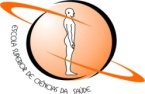 Opção de VagaUnidade de Saúde/SESPrograma de Residência deCargoLocal de execução das atividades funcionaisPeríodoNúmero de vagas1HBDFAcupunturaMédicoAcupunturaDiurno32HBDFAnestesiologiaMédicoAnestesiologiaDiurno123HBDFCirurgia GeralMédicoCirurgia GeralDiurno74HBDFClínica MédicaMédicoNeurocardioDiurno45HBDFClínica MédicaMédicoEnfermaria/PSDiurno106HBDFClínica MédicaMédicoAmbulatórioDiurno37HBDFClínica MédicaMédicoCentro de Saúde nº 1 Unidade Mista 508/509 SulDiurno18HBDFGenética MédicaMédicoGenética MédicaDiurno49HBDFInfectologiaMédicoInfectologiaDiurno210HBDFNeurocirurgiaMédicoNeurocirurgiaDiurno1011HBDFNeurologiaMédicoNeurologiaDiurno1212HBDFOftalmologiaMédicoOftalmologiaDiurno1213HBDFOrtopedia e TraumatologiaMédicoOrtopedia e TraumatologiaDiurno1214HBDFOtorrinolaringologiaMédicoOtorrinolaringologiaDiurno415HBDFPatologiaMédicoPatologiaDiurno616HBDFPsiquiatriaMédicoPsiquiatriaDiurno617HBDFRadiologia e Diagnóstico por ImagemMédicoRadiologia e Diagnóstico por ImagemDiurno1218HBDFCancerologia ClínicaMédicoCancerologia ClínicaDiurno419HBDFCancerologia PediátricaMédicoCancerologia PediátricaDiurno320HBDFCardiologiaMédicoCardiologiaDiurno1021HBDFCirurgia PediátricaMédicoCirurgia PediátricaDiurno422HBDFCirurgia TorácicaMédicoCirurgia TorácicaDiurno223HBDFCirurgia VascularMédicoCirurgia VascularDiurno424HBDFEndocrinologiaMédicoEndocrinologiaDiurno325HBDFGastroenterologiaMédicoGastroenterologiaDiurno426HBDFHematologia E HemoterapiaMédicoHematologia e HemoterapiaDiurno327HBDFMastologiaMédicoMastologiaDiurno328HBDFMedicina IntensivaMédicoMedicina IntensivaDiurno829HBDFNefrologiaMédicoNefrologiaDiurno530HBDFPneumologiaMédicoPneumologiaDiurno331HBDFReumatologiaMédicoReumatologiaDiurno432HBDFUrologiaMédicoUrologiaDiurno633HBDFAlergia e Imunologia PediátricaMédicoAlergia e Imunologia PediátricaDiurno534HBDFCardiologia PediátricaMédicoCardiologia PediátricaDiurno335HBDFCirurgia Do TraumaMédicoCirurgia do TraumaDiurno336HBDFEcocargiografiaMédicoEcocargiografiaDiurno237HBDFEletrofisiologia Clínica InvasivaMédicoEletrofisiologia Clínica InvasivaDiurno238HBDFEndocrinologia PediátricaMédicoEndocrinologia PediátricaDiurno339HBDFEndoscopia DigestivaMédicoEndoscopia DigestivaDiurno240HBDFEndoscopia RespiratóriaMédicoEndoscopia RespiratóriaDiurno241HBDFGastroenterologia PediátricaMédicoGastroenterologia PediátricaDiurno442HBDFHematologia PediátricaMédicoHematologia PediátricaDiurno343HBDFHepatologiaMédicoHepatologiaDiurno244HBDFMedicina do AdolescenteMédicoMedicina do AdolescenteDiurno345HBDFMedicina Intensiva PediátricaMédicoMedicina Intensiva PediátricaDiurno646HBDFMedicina de UrgênciaMédicoMedicina de UrgênciaDiurno347HBDFNefrologia PediátricaMédicoNefrologia PediátricaDiurno248HBDFNeurofisiologia ClínicaMédicoNeurofisiologia ClínicaDiurno349HBDFNeurologia PediátricaMédicoNeurologia PediátricaDiurno350HBDFPneumologia PediátricaMédicoPneumologia PediátricaDiurno351HBDFPsiquiatria da Infância e da AdolescênciaMédicoPsiquiatria da Infância e da AdolescênciaDiurno252HBDFReumatologia PediátricaMédicoReumatologia PediátricaDiurno353HBDFTransplante RenalMédicoTransplante RenalDiurno3TOTAL DE VAGAS TOTAL DE VAGAS TOTAL DE VAGAS TOTAL DE VAGAS TOTAL DE VAGAS TOTAL DE VAGAS 24854HMIBObstetrícia e GinecologiaMédicoCentro de Saúde nº 1 Unidade Mista 508/509 SulDiurno155HMIBObstetrícia e GinecologiaMédicoCentro de Saúde nº 7Diurno156HMIBObstetrícia e GinecologiaMédicoCentro Cirúrgico da GinecologiaDiurno457HMIBObstetrícia e GinecologiaMédicoCentro ObstétricoDiurno458HMIBObstetrícia e GinecologiaMédicoEnfermaria Diurno259HMIBObstetrícia e GinecologiaMédicoPronto SocorroDiurno360HMIBObstetrícia e GinecologiaMédicoUltrassomDiurno161HMIBPediatriaMédicoPediatriaDiurno2162HMIBCirurgia PediátricaMédicoCirurgia PediátricaDiurno363HMIBAlergia E Imunologia PediátricaMédicoAlergia e Imunologia PediátricaDiurno464HMIBInfectologia PediátricaMédicoInfectologia PediátricaDiurno365HMIBMedicina Intensiva PediátricaMédicoMedicina Intensiva PediátricaDiurno566HMIBNeonatologiaMédicoNeonatologiaDiurno967HMIBMedicina FetalMédicoMedicina FetalDiurno568HMIBReprodução Humana – R4MédicoReprodução Humana – R4Diurno3TOTAL DE VAGASTOTAL DE VAGASTOTAL DE VAGASTOTAL DE VAGASTOTAL DE VAGASTOTAL DE VAGAS6969HRANAnestesiologiaMédicoAnestesiologiaDiurno1270HRANCirurgia GeralMédicoCirurgia GeralDiurno1071HRANClínica MédicaMédicoEnfermariaDiurno472HRANClínica MédicaMédicoUTIDiurno173HRANClínica MédicaMédicoInfectologiaDiurno174HRANClínica MédicaMédicoNefrologiaDiurno275HRANClínica MédicaMédicoEndocrinologiaDiurno176HRANClínica MédicaMédicoPneumologiaDiurno277HRANClínica MédicaMédicoGastroenterologiaDiurno178HRANClínica MédicaMédicoPronto Socorro Diurno479HRANClínica MédicaMédicoCentro de Saúde nº 1 Unidade Mista 508/509 SulDiurno280HRANClínica MédicaMédicoBox de EmergênciaDiurno281HRANClínica MédicaMédicoCardiologiaDiurno182HRANCirurgia PlásticaMédicoCirurgia PlásticaDiurno483HRANDermatologiaMédicoDermatologiaDiurno884HRANObstetrícia e GinecologiaMédicoAmbulatório GinecologiaDiurno285HRANObstetrícia e GinecologiaMédicoObstetrícia AmbulatórioDiurno286HRANObstetrícia e GinecologiaMédicoCentro Cirúrgico/ObstétricoDiurno287HRANObstetrícia e GinecologiaMédicoCentro Cirúrgico/GinecologiaDiurno288HRANObstetrícia e GinecologiaMédicoEnfermariaDiurno289HRANPediatriaMédicoPediatriaDiurno890HRANPneumologiaMédicoPneumologiaDiurno391HRANUrologiaMédicoUrologiaDiurno2TOTAL DE VAGASTOTAL DE VAGASTOTAL DE VAGASTOTAL DE VAGASTOTAL DE VAGASTOTAL DE VAGAS7892HRCCirurgia GeralMédicoCirurgia GeralDiurno693HRCObstetrícia e GinecologiaMédicoObstetrícia e GinecologiaDiurno1094HRCOrtopedia e TraumatologiaMédicoOrtopedia e TraumatologiaDiurno695HRCPediatriaMédicoNeonatologiaDiurno496HRCPediatriaMédicoPediatria HospitalarDiurno497HRCPediatriaMédicoCentro de Saúde  nº 5Diurno198HRCPediatriaMédicoCentro de  Saúde  nº 7Diurno1TOTAL DE VAGASTOTAL DE VAGASTOTAL DE VAGASTOTAL DE VAGASTOTAL DE VAGASTOTAL DE VAGAS3299HRGAnestesiologiaMédicoAnestesiologiaDiurno8100HRGCirurgia GeralMédicoEnfermaria e Centro Cirúrgico Diurno2101HRGCirurgia GeralMédicoCentro Cirúrico e AmbulatórioDiurno3102HRGCirurgia GeralMédicoPronto Socorro Diurno3103HRGCirurgia GeralMédicoProctologiaDiurno1104HRGCirurgia GeralMédicoCirurgia VascularDiurno1105HRGCirurgia GeralMédicoAmbulatório Diurno1106HRGClínica Médica MédicoGastroenterologiaDiurno1107HRGClínica Médica MédicoCardiologiaDiurno2108HRGClínica Médica MédicoPneumologiaDiurno1109HRGClínica Médica MédicoNefrologiaDiurno1110HRGClínica Médica MédicoEmergênciaDiurno5111HRGClínica Médica MédicoUTIDiurno1112HRGClínica Médica MédicoMedicina InternaDiurno1113HRGClínica Médica MédicoEndocrinologiaDiurno1114HRGClínica Médica MédicoEnfermariaDiurno3115HRGClínica Médica MédicoCentro de Saúde nº 8Diurno/tarde1116HRGObstetrícia e GinecologiaMédicoAmbulatório e Centro CirúrgicoDiurno3117HRGObstetrícia e GinecologiaMédicoEnfermaria e Centro ObstétricoDiurno3118HRGObstetrícia e GinecologiaMédicoCentro de Saúde nº 1Diurno/tarde1119HRGObstetrícia e GinecologiaMédicoCentro ObstétricoDiurno3120HRGObstetrícia e GinecologiaMédicoAmbulatório de EcografiaDiurno1121HRGOrtopedia e TrumatologiaMédicoOrtopedia e TrumatologiaDiurno10122HRGMedicina IntensivaMédicoMedicina IntensivaDiurno3TOTAL DE VAGASTOTAL DE VAGASTOTAL DE VAGASTOTAL DE VAGASTOTAL DE VAGASTOTAL DE VAGAS60123HRPáClínica MédicaMédicoClínica MédicaDiurno8124HRPáOrtopedia e TraumatologiaMédicoOrtopedia e TraumatologiaDiurno6125HRPáObstetrícia e GinecologiaMédicoObstetrícia e GinecologiaDiurno6126HRPáPediatriaMédicoEnfermariaDiurno1127HRPáPediatriaMédicoAmbulatórioDiurno2128HRPáPediatriaMédicoNeonatologiaDiurno1129HRPáPediatriaMédicoCentro de Saúde nº 1Diurno1TOTAL DE VAGASTOTAL DE VAGASTOTAL DE VAGASTOTAL DE VAGASTOTAL DE VAGASTOTAL DE VAGAS25130HRSªMªOrtopedia e TraumatologiaMédicoOrtopedia e TraumatologiaDiurno4TOTAL DE VAGASTOTAL DE VAGASTOTAL DE VAGASTOTAL DE VAGASTOTAL DE VAGASTOTAL DE VAGAS4131HRSCirurgia GeralMédicoEnfermaria e Centro Cirúrgico Diurno1132HRSCirurgia GeralMédicoCentro Cirúrgico e AmbulatórioDiurno3133HRSCirurgia GeralMédicoPronto Socorro e Centro CirúrgicoDiurno2134HRSCirurgia GeralMédicoPronto Socorro e Centro CirúrgicoDiurno2135HRSCirurgia GeralMédicoProctologiaDiurno1136HRSCirurgia GeralMédicoCirurgia VascularDiurno1137HRSClínica MédicaMédicoEnfermariaDiurno3138HRSClínica MédicaMédicoBoxDiurno1139HRSClínica MédicaMédicoCardiologiaDiurno2140HRSClínica MédicaMédicoPneumologiaDiurno1141HRSClínica MédicaMédicoNefrologiaDiurno1142HRSClínica MédicaMédicoEmergênciaDiurno3143HRSClínica MédicaMédicoUTIDiurno1144HRSClínica MédicaMédicoGastroenterologiaDiurno1145HRSClínica MédicaMédicoEndocrinologiaDiurno2146HRSClínica MédicaMédicoClínica da Família 02Diurno/tarde1147HRSNefrologiaMédicoNefrologiaDiurno3148HRSPediatriaMédicoEnfermariaDiurno3149HRSPediatriaMédicoAmbulatórioDiurno2150HRSPediatriaMédicoPronto SocorroDiurno3151HRSPediatriaMédicoNeonatologiaDiurno1152HRSPediatriaMédicoPosto de Saúde nº Diurno1153HRSOrtopedia e TraumatologiaMédicoAmbulatórioDiurno5154HRSOrtopedia e TraumatologiaMédicoEnfermariaDiurno2155HRSOrtopedia e TraumatologiaMédicoPronto SocorroDiurno2156HRSMedicina de Família e ComunidadeMédicoMedicina de Família e ComunidadeDiurno10157HRSMedicina PaliativaMédicoHospital de ApoioDiurno1158HRSMedicina PaliativaMédicoHospital Regional de SobradinhoDiurno1TOTAL DE VAGASTOTAL DE VAGASTOTAL DE VAGASTOTAL DE VAGASTOTAL DE VAGASTOTAL DE VAGAS60159HRTAnestesiologiaMédicoAnestesiologiaDiurno6160HRTCirurgia GeralMédicoEnfermariaDiurno3161HRTCirurgia GeralMédicoAmbulatórioDiurno2162HRTCirurgia GeralMédicoPronto SocorroDiurno5160HRTClínica MédicaMédicoEnfermariaDiurno3163HRTClínica MédicaMédicoEmergênciaDiurno3164HRTClínica MédicaMédicoCentro de Saúde nº 4Diurno1165HRTClínica MédicaMédicoNefrologiaDiurno1166HRTClínica MédicaMédicoGastroenterologiaDiurno2167HRTClínica MédicaMédicoDip-EnfermariaDiurno1168HRTClínica MédicaMédicoPneumologiaDiurno1169HRTClínica MédicaMédicoHematologiaDiurno2170HRTClínica MédicaMédicoEndocrinologiaDiurno1171HRTClínica MédicaMédicoReumatologiaDiurno1172HRTClínica MédicaMédicoCardiologiaDiurno2173HRTClínica MédicaMédicoUTIDiurno1174HRTClínica MédicaMédicoDermatologiaDiurno1175HRTEndocrinologiaMédicoEnfermariaDiurno1176HRTEndocrinologiaMédicoAmbulatórioDiurno2177HRTEndocrinologiaMédicoPaaf de TireóideDiurno1178HRTNefrologiaMédicoNefrologiaDiurno3179HRTNeonatologiaMédicoNeonatologiaDiurno4180HRTObstetrícia e GinecologiaMédicoObstetrícia e GinecologiaDiurno12181HRTOrtopedia e TraumatologiaMédicoOrtopedia e TraumatologiaDiurno8182HRTPediatriaMédicoEnfermariaDiurno4183HRTPediatriaMédicoAmbulatórioDiurno3184HRTPediatriaMédicoCentro de Saúde nº  4Diurno1185HRTPediatriaMédicoPronto SocorroDiurno4186HRTPediatriaMédicoCardiologia PediátricaDiurno1187HRTPediatriaMédicoNeuropediatriaDiurno1188HRTPediatriaMédicoNeonatologiaDiurno1189HRTPediatriaMédicoEndocrinologia PediátricaDiurno1190HRTPediatriaMédicoUTI  PediátricaDiurno1191HRTPediatriaMédicoPsiquiatria InfantilDiurno1192HRTRadiologia e Diagnóstico por ImagemMédicoRadiologia e Diagnóstico por ImagemDiurno6TOTAL DE VAGASTOTAL DE VAGASTOTAL DE VAGASTOTAL DE VAGASTOTAL DE VAGASTOTAL DE VAGAS91193HSVPPsiquiatriaMédicoPsiquiatriaDiurno10194HSVPPsiquiatria da Infância e da AdolescênciaMedicoPsiquiatria da Infância e da AdolescênciaDiurno2TOTAL DE VAGASTOTAL DE VAGASTOTAL DE VAGASTOTAL DE VAGASTOTAL DE VAGASTOTAL DE VAGAS12TOTAL GERAL DE VAGASTOTAL GERAL DE VAGASTOTAL GERAL DE VAGASTOTAL GERAL DE VAGASTOTAL GERAL DE VAGASTOTAL GERAL DE VAGAS679GOVERNO DO DISTRITO FEDERALSECRETARIA DE ESTADO DE SAÚDEFUNDAÇÃO DE ENSINO E PESQUISA EM CIÊNCIAS DA SAÚDE - FEPECSESCOLA SUPERIOR DE CIÊNCIAS DA SAÚDE – ESCSNOME DO CANDIDATONOME DO CANDIDATONOME DO CANDIDATONOME DO CANDIDATONOME DO CANDIDATONOME DO CANDIDATONOME DO CANDIDATONOME DO CANDIDATONOME DO CANDIDATONOME DO CANDIDATONOME DO CANDIDATONOME DO CANDIDATONOME DO CANDIDATOMATRÍCULA SES nº:MATRÍCULA SES nº:MATRÍCULA SES nº:MATRÍCULA SES nº:CPF nº:CPF nº:CPF nº:CPF nº:CPF nº:CPF nº:CPF nº:CPF nº:CPF nº:ITEMGRUPO I - EXPERIÊNCIA                                                     GRUPO I - EXPERIÊNCIA                                                     GRUPO I - EXPERIÊNCIA                                                     Pontos por TítuloQuantidadeQuantidadeQuantidadePontuação do candidatoPontuação do candidatoPontuação do candidatoPontuação máxima para o itemPontuação máxima para o item1.1Experiência Profissional - Médico servidor estatutário do quadro permanente de pessoal da Secretaria de Estado de Saúde do Distrito Federal, por ano de atividadeExperiência Profissional - Médico servidor estatutário do quadro permanente de pessoal da Secretaria de Estado de Saúde do Distrito Federal, por ano de atividadeExperiência Profissional - Médico servidor estatutário do quadro permanente de pessoal da Secretaria de Estado de Saúde do Distrito Federal, por ano de atividade110101.2Magistério Superior- Exercício de atividade docente para Graduação em Medicina, por ano completo de atividade, nos últimos 4 anosMagistério Superior- Exercício de atividade docente para Graduação em Medicina, por ano completo de atividade, nos últimos 4 anosMagistério Superior- Exercício de atividade docente para Graduação em Medicina, por ano completo de atividade, nos últimos 4 anos1441.3Preceptor de Residência na respectiva Especialidade/Área de atuação da Residência Médica, por ano completo de atividade, nos últimos 5 anosPreceptor de Residência na respectiva Especialidade/Área de atuação da Residência Médica, por ano completo de atividade, nos últimos 5 anosPreceptor de Residência na respectiva Especialidade/Área de atuação da Residência Médica, por ano completo de atividade, nos últimos 5 anos315151.4Aprovação em concursos públicos na respectiva área do Programa de Residência Médica, exceto concurso de residência médica.Aprovação em concursos públicos na respectiva área do Programa de Residência Médica, exceto concurso de residência médica.Aprovação em concursos públicos na respectiva área do Programa de Residência Médica, exceto concurso de residência médica.111PONTUAÇÃO TOTAL DO CONDIDATO NO GRUPO IPONTUAÇÃO TOTAL DO CONDIDATO NO GRUPO IPONTUAÇÃO TOTAL DO CONDIDATO NO GRUPO IPONTUAÇÃO TOTAL DO CONDIDATO NO GRUPO IPONTUAÇÃO TOTAL DO CONDIDATO NO GRUPO IPONTUAÇÃO TOTAL DO CONDIDATO NO GRUPO IPONTUAÇÃO TOTAL DO CONDIDATO NO GRUPO IPONTUAÇÃO TOTAL DO CONDIDATO NO GRUPO IPONTUAÇÃO TOTAL DO CONDIDATO NO GRUPO I3030ITEMGRUPO II - CONHECIMENTO                                                     GRUPO II - CONHECIMENTO                                                     GRUPO II - CONHECIMENTO                                                     Pontos por TítuloQuantidadeQuantidadeQuantidadePontuação do candidatoPontuação do candidatoPontuação do candidatoPontuação máxima para o itemPontuação máxima para o item2.1Residência na respectiva Área do programa pleiteado, credenciada pela Comissão Nacional de Residência Médica-MEC Residência na respectiva Área do programa pleiteado, credenciada pela Comissão Nacional de Residência Médica-MEC Residência na respectiva Área do programa pleiteado, credenciada pela Comissão Nacional de Residência Médica-MEC 2020202.2Residência em Áreas Afins ao ProgramaResidência em Áreas Afins ao ProgramaResidência em Áreas Afins ao Programa3662.3Título de Especialista na Área Específica do Programa de Residência, obtido pela respectiva Sociedade de EspecialidadeTítulo de Especialista na Área Específica do Programa de Residência, obtido pela respectiva Sociedade de EspecialidadeTítulo de Especialista na Área Específica do Programa de Residência, obtido pela respectiva Sociedade de Especialidade3332.4Título de Especialista em Áreas Afins ao Programa de Residência Médica, obtido pela respectiva Sociedade de EspecialidadeTítulo de Especialista em Áreas Afins ao Programa de Residência Médica, obtido pela respectiva Sociedade de EspecialidadeTítulo de Especialista em Áreas Afins ao Programa de Residência Médica, obtido pela respectiva Sociedade de Especialidade2222.5Estágios na Área Específica do Programa de Residência Com mais de 1000 horas Estágios na Área Específica do Programa de Residência Com mais de 1000 horas Estágios na Área Específica do Programa de Residência Com mais de 1000 horas 2222.6Curso de Pós-Graduação stricto sensu DoutoradoCurso de Pós-Graduação stricto sensu DoutoradoCurso de Pós-Graduação stricto sensu Doutorado1212122.7Curso de Pós-Graduação stricto sensu MestradoCurso de Pós-Graduação stricto sensu MestradoCurso de Pós-Graduação stricto sensu Mestrado8882.8Curso de Capacitação para Preceptores de Residência Médica com 80 horas ou mais, nos últimos 3 anos, ofertado pela ABEM, MS, MEC, ESCS/FEPECSCurso de Capacitação para Preceptores de Residência Médica com 80 horas ou mais, nos últimos 3 anos, ofertado pela ABEM, MS, MEC, ESCS/FEPECSCurso de Capacitação para Preceptores de Residência Médica com 80 horas ou mais, nos últimos 3 anos, ofertado pela ABEM, MS, MEC, ESCS/FEPECS777PONTUAÇÃO TOTAL DO CONDIDATO NO GRUPO IIPONTUAÇÃO TOTAL DO CONDIDATO NO GRUPO IIPONTUAÇÃO TOTAL DO CONDIDATO NO GRUPO IIPONTUAÇÃO TOTAL DO CONDIDATO NO GRUPO IIPONTUAÇÃO TOTAL DO CONDIDATO NO GRUPO IIPONTUAÇÃO TOTAL DO CONDIDATO NO GRUPO IIPONTUAÇÃO TOTAL DO CONDIDATO NO GRUPO IIPONTUAÇÃO TOTAL DO CONDIDATO NO GRUPO II3030ITEMGRUPO III – GESTÃO DO PROGRAMA DE RESIDÊNCIA                                                     GRUPO III – GESTÃO DO PROGRAMA DE RESIDÊNCIA                                                     GRUPO III – GESTÃO DO PROGRAMA DE RESIDÊNCIA                                                     Pontos por TítuloQuantidadeQuantidadeQuantidadePontuação do candidatoPontuação do candidatoPontuação do candidatoPontuação máxima para o itemPontuação máxima para o item3.1Coordenador de Residência Médica por ano completo de atividade, nos últimos 5 anos.Coordenador de Residência Médica por ano completo de atividade, nos últimos 5 anos.Coordenador de Residência Médica por ano completo de atividade, nos últimos 5 anos.315153.2Supervisor de Residência na respectiva Área do programa de Residência Médica por ano completo, nos últimos 5 anos. Supervisor de Residência na respectiva Área do programa de Residência Médica por ano completo, nos últimos 5 anos. Supervisor de Residência na respectiva Área do programa de Residência Médica por ano completo, nos últimos 5 anos. 31515PONTUAÇÃO TOTAL DO CONDIDATO NO GRUPO IIIPONTUAÇÃO TOTAL DO CONDIDATO NO GRUPO IIIPONTUAÇÃO TOTAL DO CONDIDATO NO GRUPO IIIPONTUAÇÃO TOTAL DO CONDIDATO NO GRUPO IIIPONTUAÇÃO TOTAL DO CONDIDATO NO GRUPO IIIPONTUAÇÃO TOTAL DO CONDIDATO NO GRUPO IIIPONTUAÇÃO TOTAL DO CONDIDATO NO GRUPO IIIPONTUAÇÃO TOTAL DO CONDIDATO NO GRUPO III3030ITEMGRUPO IV – APOIO À PESQUISA CIENTÍFICA GRUPO IV – APOIO À PESQUISA CIENTÍFICA GRUPO IV – APOIO À PESQUISA CIENTÍFICA Pontos por TítuloQuantidadeQuantidadeQuantidadePontuação do candidatoPontuação do candidatoPontuação do candidatoPontuação máxima para o itemPontuação máxima para o item4.1Membro de banca examinadora de Trabalho de Conclusão de Curso dos Residentes (TCC), nos últimos 3 anosMembro de banca examinadora de Trabalho de Conclusão de Curso dos Residentes (TCC), nos últimos 3 anosMembro de banca examinadora de Trabalho de Conclusão de Curso dos Residentes (TCC), nos últimos 3 anos1334.2Orientador de TCC da Residência Médica, com níveis de evidência I (Randomizado), II (Randomização parcial), III (Retrospectivo comparativo), IV- (Série de casos) Orientador de TCC da Residência Médica, com níveis de evidência I (Randomizado), II (Randomização parcial), III (Retrospectivo comparativo), IV- (Série de casos) Orientador de TCC da Residência Médica, com níveis de evidência I (Randomizado), II (Randomização parcial), III (Retrospectivo comparativo), IV- (Série de casos) 3994.3Organizador de Jornada Científica Anual da Residência Médica, nos últimos 3 anosOrganizador de Jornada Científica Anual da Residência Médica, nos últimos 3 anosOrganizador de Jornada Científica Anual da Residência Médica, nos últimos 3 anos2664.4Participação na Jornada Científica Anual de Residência Médica, nos últimos 3 anos como OuvinteParticipação na Jornada Científica Anual de Residência Médica, nos últimos 3 anos como OuvinteParticipação na Jornada Científica Anual de Residência Médica, nos últimos 3 anos como Ouvinte1334.5Participação na Jornada Científica Anual de Residência Médica, nos últimos 3 anos como PalestranteParticipação na Jornada Científica Anual de Residência Médica, nos últimos 3 anos como PalestranteParticipação na Jornada Científica Anual de Residência Médica, nos últimos 3 anos como Palestrante2664.6Instrutor de Cursos Obrigatórios, segundo Regulamento Interno da SES/DF, nos últimos 3 anosInstrutor de Cursos Obrigatórios, segundo Regulamento Interno da SES/DF, nos últimos 3 anosInstrutor de Cursos Obrigatórios, segundo Regulamento Interno da SES/DF, nos últimos 3 anos2664.7Trabalhos Científicos publicados na Especialidade/Área de atuação do Programa de Residência Médica em revista indexada, nos últimos 3 anos como autor ou co-autorTrabalhos Científicos publicados na Especialidade/Área de atuação do Programa de Residência Médica em revista indexada, nos últimos 3 anos como autor ou co-autorTrabalhos Científicos publicados na Especialidade/Área de atuação do Programa de Residência Médica em revista indexada, nos últimos 3 anos como autor ou co-autor2664.8Capítulos de livros-textos publi cados na respectiva Especialidade/Área de atuação do Programa de Residência Médica, nos últimos 3 anos, como autor ou coautorCapítulos de livros-textos publi cados na respectiva Especialidade/Área de atuação do Programa de Residência Médica, nos últimos 3 anos, como autor ou coautorCapítulos de livros-textos publi cados na respectiva Especialidade/Área de atuação do Programa de Residência Médica, nos últimos 3 anos, como autor ou coautor3994.9Publicação de Manual Institucional do Programa de Residência MédicaPublicação de Manual Institucional do Programa de Residência MédicaPublicação de Manual Institucional do Programa de Residência Médica122PONTUAÇÃO TOTAL DO CONDIDATO NO GRUPO IVPONTUAÇÃO TOTAL DO CONDIDATO NO GRUPO IVPONTUAÇÃO TOTAL DO CONDIDATO NO GRUPO IVPONTUAÇÃO TOTAL DO CONDIDATO NO GRUPO IVPONTUAÇÃO TOTAL DO CONDIDATO NO GRUPO IVPONTUAÇÃO TOTAL DO CONDIDATO NO GRUPO IVPONTUAÇÃO TOTAL DO CONDIDATO NO GRUPO IV5050ITEMGRUPO V – ATUALIZAÇÃO GRUPO V – ATUALIZAÇÃO GRUPO V – ATUALIZAÇÃO Pontos por TítuloQuantidadeQuantidadeQuantidadePontuação do candidatoPontuação do candidatoPontuação do candidatoPontuação máxima para o itemPontuação máxima para o item5.1Curso de atualização na Especialidade/Área Específica do Programa de Residência Médica, nos últimos 3 anos, com carga horária superior a 40 horasCurso de atualização na Especialidade/Área Específica do Programa de Residência Médica, nos últimos 3 anos, com carga horária superior a 40 horasCurso de atualização na Especialidade/Área Específica do Programa de Residência Médica, nos últimos 3 anos, com carga horária superior a 40 horas1335.2Curso de Capacitação em Metodologias Ativas de Aprendizagem, com 80 horas ou mais, nos últimos 3 anosCurso de Capacitação em Metodologias Ativas de Aprendizagem, com 80 horas ou mais, nos últimos 3 anosCurso de Capacitação em Metodologias Ativas de Aprendizagem, com 80 horas ou mais, nos últimos 3 anos2665.3Participação em eventos(Congressos, Simpósios, Fóruns, Jornadas) em Educação Médica, nos últimos 3 anoscomo OuvinteParticipação em eventos(Congressos, Simpósios, Fóruns, Jornadas) em Educação Médica, nos últimos 3 anoscomo OuvinteParticipação em eventos(Congressos, Simpósios, Fóruns, Jornadas) em Educação Médica, nos últimos 3 anoscomo Ouvinte1335.4Participação em eventos(Congressos, Simpósios, Fóruns, Jornadas) em Educação Médica, nos últimos 3 anoscomo PalestranteParticipação em eventos(Congressos, Simpósios, Fóruns, Jornadas) em Educação Médica, nos últimos 3 anoscomo PalestranteParticipação em eventos(Congressos, Simpósios, Fóruns, Jornadas) em Educação Médica, nos últimos 3 anoscomo Palestrante2665.5Participação em eventos (Congressos, Simpósios, Fóruns, Jornadas), na respectiva Especialidade/ Área de atuação do Programa de Residência Médica, nos últimos 3 anosParticipação em eventos (Congressos, Simpósios, Fóruns, Jornadas), na respectiva Especialidade/ Área de atuação do Programa de Residência Médica, nos últimos 3 anosParticipação em eventos (Congressos, Simpósios, Fóruns, Jornadas), na respectiva Especialidade/ Área de atuação do Programa de Residência Médica, nos últimos 3 anos1335.6como Ouvintecomo Ouvintecomo Ouvinte5.7Participação em eventos (Congressos, Simpósios, Fóruns, Jornadas), na respectiva Especialidade/ Área de atuação do Programa de Residência Médica, nos últimos 3 anoscomo  Palestrante Participação em eventos (Congressos, Simpósios, Fóruns, Jornadas), na respectiva Especialidade/ Área de atuação do Programa de Residência Médica, nos últimos 3 anoscomo  Palestrante Participação em eventos (Congressos, Simpósios, Fóruns, Jornadas), na respectiva Especialidade/ Área de atuação do Programa de Residência Médica, nos últimos 3 anoscomo  Palestrante 2665.8Participação em eventos (Congressos, Simpósios, Fóruns, Jornadas), na respectiva Especialidade/ Área de atuação do Programa de Residência Médica, nos últimos 3 anoscomo  Organizador Participação em eventos (Congressos, Simpósios, Fóruns, Jornadas), na respectiva Especialidade/ Área de atuação do Programa de Residência Médica, nos últimos 3 anoscomo  Organizador Participação em eventos (Congressos, Simpósios, Fóruns, Jornadas), na respectiva Especialidade/ Área de atuação do Programa de Residência Médica, nos últimos 3 anoscomo  Organizador 133PONTUAÇÃO TOTAL DO CONDIDATO NO GRUPO VPONTUAÇÃO TOTAL DO CONDIDATO NO GRUPO VPONTUAÇÃO TOTAL DO CONDIDATO NO GRUPO VPONTUAÇÃO TOTAL DO CONDIDATO NO GRUPO VPONTUAÇÃO TOTAL DO CONDIDATO NO GRUPO VPONTUAÇÃO TOTAL DO CONDIDATO NO GRUPO VPONTUAÇÃO TOTAL DO CONDIDATO NO GRUPO VPONTUAÇÃO TOTAL DO CONDIDATO NO GRUPO V5050ITEMGRUPO VI – ASSIDUIDADE GRUPO VI – ASSIDUIDADE GRUPO VI – ASSIDUIDADE Pontos por TítuloQuantidadeQuantidadeQuantidadePontuação do candidatoPontuação do candidatoPontuação do candidatoPontuação máxima para o itemPontuação máxima para o item6.1Frequência ao Serviço, na função assistencial, no horário contratual, acompanhado (a) pelos residentes, nos cenários de prática onde irá desempenhar a função de preceptor, comprovado pela escala de serviço do Setor de Pessoal e declaração assinada do Chefe da Unidade.cada 4 a 6 horas manhã (4 pontos por período)Frequência ao Serviço, na função assistencial, no horário contratual, acompanhado (a) pelos residentes, nos cenários de prática onde irá desempenhar a função de preceptor, comprovado pela escala de serviço do Setor de Pessoal e declaração assinada do Chefe da Unidade.cada 4 a 6 horas manhã (4 pontos por período)Frequência ao Serviço, na função assistencial, no horário contratual, acompanhado (a) pelos residentes, nos cenários de prática onde irá desempenhar a função de preceptor, comprovado pela escala de serviço do Setor de Pessoal e declaração assinada do Chefe da Unidade.cada 4 a 6 horas manhã (4 pontos por período)428286.2Frequência ao Serviço, na função assistencial, no horário contratual, acompanhado (a) pelos residentes, nos cenários de prática onde irá desempenhar a função de preceptor, comprovado pela escala de serviço do Setor de Pessoal e declaração assinada do Chefe da Unidade.cada 4 a 6 horas tarde (2 pontos por período)Frequência ao Serviço, na função assistencial, no horário contratual, acompanhado (a) pelos residentes, nos cenários de prática onde irá desempenhar a função de preceptor, comprovado pela escala de serviço do Setor de Pessoal e declaração assinada do Chefe da Unidade.cada 4 a 6 horas tarde (2 pontos por período)Frequência ao Serviço, na função assistencial, no horário contratual, acompanhado (a) pelos residentes, nos cenários de prática onde irá desempenhar a função de preceptor, comprovado pela escala de serviço do Setor de Pessoal e declaração assinada do Chefe da Unidade.cada 4 a 6 horas tarde (2 pontos por período)214146.3Frequência ao Serviço, na função assistencial, no horário contratual, acompanhado (a) pelos residentes, nos cenários de prática onde irá desempenhar a função de preceptor, comprovado pela escala de serviço do Setor de Pessoal e declaração assinada do Chefe da Unidade. cada 12 horas em período noturno (1 ponto por período)Frequência ao Serviço, na função assistencial, no horário contratual, acompanhado (a) pelos residentes, nos cenários de prática onde irá desempenhar a função de preceptor, comprovado pela escala de serviço do Setor de Pessoal e declaração assinada do Chefe da Unidade. cada 12 horas em período noturno (1 ponto por período)Frequência ao Serviço, na função assistencial, no horário contratual, acompanhado (a) pelos residentes, nos cenários de prática onde irá desempenhar a função de preceptor, comprovado pela escala de serviço do Setor de Pessoal e declaração assinada do Chefe da Unidade. cada 12 horas em período noturno (1 ponto por período)1776.4Membro da COREME, com frequência comprovada, no  ano 2013Membro da COREME, com frequência comprovada, no  ano 2013Membro da COREME, com frequência comprovada, no  ano 2013111PONTUAÇÃO TOTAL DO CONDIDATO NO GRUPO VIPONTUAÇÃO TOTAL DO CONDIDATO NO GRUPO VIPONTUAÇÃO TOTAL DO CONDIDATO NO GRUPO VIPONTUAÇÃO TOTAL DO CONDIDATO NO GRUPO VIPONTUAÇÃO TOTAL DO CONDIDATO NO GRUPO VIPONTUAÇÃO TOTAL DO CONDIDATO NO GRUPO VIPONTUAÇÃO TOTAL DO CONDIDATO NO GRUPO VIPONTUAÇÃO TOTAL DO CONDIDATO NO GRUPO VI5050PONTUAÇÃO MÁXIMAPONTUAÇÃO MÁXIMAPONTUAÇÃO MÁXIMAPONTUAÇÃO MÁXIMAPONTUAÇÃO MÁXIMAPONTUAÇÃO MÁXIMAPONTUAÇÃO MÁXIMA250250TOTAL DE PONTOS DO CANDIDATO                                                                                                        (SOMATÓRIO DA PONTUAÇÃO EM CADA GRUPO)TOTAL DE PONTOS DO CANDIDATO                                                                                                        (SOMATÓRIO DA PONTUAÇÃO EM CADA GRUPO)TOTAL DE PONTOS DO CANDIDATO                                                                                                        (SOMATÓRIO DA PONTUAÇÃO EM CADA GRUPO)TOTAL DE PONTOS DO CANDIDATO                                                                                                        (SOMATÓRIO DA PONTUAÇÃO EM CADA GRUPO)TOTAL DE PONTOS DO CANDIDATO                                                                                                        (SOMATÓRIO DA PONTUAÇÃO EM CADA GRUPO)ASSINATURA DO CANDIDATOASSINATURA DO CANDIDATOASSINATURA DO CANDIDATOASSINATURA DO CANDIDATOASSINATURA DO CANDIDATO________________________________________________________________________________________________________________________________________________________________________________________________________________________________TOTAL DE PONTOS AFERIDOS PELA BANCA EXAMINADORA                                                                                                         TOTAL DE PONTOS AFERIDOS PELA BANCA EXAMINADORA                                                                                                         TOTAL DE PONTOS AFERIDOS PELA BANCA EXAMINADORA                                                                                                         TOTAL DE PONTOS AFERIDOS PELA BANCA EXAMINADORA                                                                                                         TOTAL DE PONTOS AFERIDOS PELA BANCA EXAMINADORA                                                                                                         ASSINATURA DOS MEMBROS DA BANCA EXAMINADORAASSINATURA DOS MEMBROS DA BANCA EXAMINADORAASSINATURA DOS MEMBROS DA BANCA EXAMINADORAASSINATURA DOS MEMBROS DA BANCA EXAMINADORA1________________________________________________________________________________________________________________________________________________________________________________________________________________________________ASSINATURA DOS MEMBROS DA BANCA EXAMINADORAASSINATURA DOS MEMBROS DA BANCA EXAMINADORAASSINATURA DOS MEMBROS DA BANCA EXAMINADORAASSINATURA DOS MEMBROS DA BANCA EXAMINADORA2________________________________________________________________________________________________________________________________________________________________________________________________________________________________ASSINATURA DOS MEMBROS DA BANCA EXAMINADORAASSINATURA DOS MEMBROS DA BANCA EXAMINADORAASSINATURA DOS MEMBROS DA BANCA EXAMINADORAASSINATURA DOS MEMBROS DA BANCA EXAMINADORA3________________________________________________________________________________________________________________________________________________________________________________________________________________________________ASSINATURA DOS MEMBROS DA BANCA EXAMINADORAASSINATURA DOS MEMBROS DA BANCA EXAMINADORAASSINATURA DOS MEMBROS DA BANCA EXAMINADORAASSINATURA DOS MEMBROS DA BANCA EXAMINADORA4________________________________________________________________________________________________________________________________________________________________________________________________________________________________ASSINATURA DOS MEMBROS DA BANCA EXAMINADORAASSINATURA DOS MEMBROS DA BANCA EXAMINADORAASSINATURA DOS MEMBROS DA BANCA EXAMINADORAASSINATURA DOS MEMBROS DA BANCA EXAMINADORA5________________________________________________________________________________________________________________________________________________________________________________________________________________________________ASSINATURA DOS MEMBROS DA BANCA EXAMINADORAASSINATURA DOS MEMBROS DA BANCA EXAMINADORAASSINATURA DOS MEMBROS DA BANCA EXAMINADORAASSINATURA DOS MEMBROS DA BANCA EXAMINADORA6________________________________________________________________________________________________________________________________________________________________________________________________________________________________ASSINATURA DOS MEMBROS DA BANCA EXAMINADORAASSINATURA DOS MEMBROS DA BANCA EXAMINADORAASSINATURA DOS MEMBROS DA BANCA EXAMINADORAASSINATURA DOS MEMBROS DA BANCA EXAMINADORA7________________________________________________________________________________________________________________________________________________________________________________________________________________________________ASSINATURA DOS MEMBROS DA BANCA EXAMINADORAASSINATURA DOS MEMBROS DA BANCA EXAMINADORAASSINATURA DOS MEMBROS DA BANCA EXAMINADORAASSINATURA DOS MEMBROS DA BANCA EXAMINADORA8________________________________________________________________________________________________________________________________________________________________________________________________________________________________ASSINATURA DOS MEMBROS DA BANCA EXAMINADORAASSINATURA DOS MEMBROS DA BANCA EXAMINADORAASSINATURA DOS MEMBROS DA BANCA EXAMINADORAASSINATURA DOS MEMBROS DA BANCA EXAMINADORA9________________________________________________________________________________________________________________________________________________________________________________________________________________________________ASSINATURA DOS MEMBROS DA BANCA EXAMINADORAASSINATURA DOS MEMBROS DA BANCA EXAMINADORAASSINATURA DOS MEMBROS DA BANCA EXAMINADORAASSINATURA DOS MEMBROS DA BANCA EXAMINADORA10________________________________________________________________________________________________________________________________________________________________________________________________________________________________ASSINATURA DOS MEMBROS DA BANCA EXAMINADORAASSINATURA DOS MEMBROS DA BANCA EXAMINADORAASSINATURA DOS MEMBROS DA BANCA EXAMINADORAASSINATURA DOS MEMBROS DA BANCA EXAMINADORA11________________________________________________________________________________________________________________________________________________________________________________________________________________________________ASSINATURA DOS MEMBROS DA BANCA EXAMINADORAASSINATURA DOS MEMBROS DA BANCA EXAMINADORAASSINATURA DOS MEMBROS DA BANCA EXAMINADORAASSINATURA DOS MEMBROS DA BANCA EXAMINADORA12________________________________________________________________________________________________________________________________________________________________________________________________________________________________ASSINATURA DOS MEMBROS DA BANCA EXAMINADORAASSINATURA DOS MEMBROS DA BANCA EXAMINADORAASSINATURA DOS MEMBROS DA BANCA EXAMINADORAASSINATURA DOS MEMBROS DA BANCA EXAMINADORA13________________________________________________________________________________________________________________________________________________________________________________________________________________________________ASSINATURA DOS MEMBROS DA BANCA EXAMINADORAASSINATURA DOS MEMBROS DA BANCA EXAMINADORAASSINATURA DOS MEMBROS DA BANCA EXAMINADORAASSINATURA DOS MEMBROS DA BANCA EXAMINADORA14________________________________________________________________________________________________________________________________________________________________________________________________________________________________ASSINATURA DOS MEMBROS DA BANCA EXAMINADORAASSINATURA DOS MEMBROS DA BANCA EXAMINADORAASSINATURA DOS MEMBROS DA BANCA EXAMINADORAASSINATURA DOS MEMBROS DA BANCA EXAMINADORA15________________________________________________________________________________________________________________________________________________________________________________________________________________________________ASSINATURA DOS MEMBROS DA BANCA EXAMINADORAASSINATURA DOS MEMBROS DA BANCA EXAMINADORAASSINATURA DOS MEMBROS DA BANCA EXAMINADORAASSINATURA DOS MEMBROS DA BANCA EXAMINADORA16________________________________________________________________________________________________________________________________________________________________________________________________________________________________ASSINATURA DOS MEMBROS DA BANCA EXAMINADORAASSINATURA DOS MEMBROS DA BANCA EXAMINADORAASSINATURA DOS MEMBROS DA BANCA EXAMINADORAASSINATURA DOS MEMBROS DA BANCA EXAMINADORA17________________________________________________________________________________________________________________________________________________________________________________________________________________________________ASSINATURA DOS MEMBROS DA BANCA EXAMINADORAASSINATURA DOS MEMBROS DA BANCA EXAMINADORAASSINATURA DOS MEMBROS DA BANCA EXAMINADORAASSINATURA DOS MEMBROS DA BANCA EXAMINADORA18________________________________________________________________________________________________________________________________________________________________________________________________________________________________ASSINATURA DOS MEMBROS DA BANCA EXAMINADORAASSINATURA DOS MEMBROS DA BANCA EXAMINADORAASSINATURA DOS MEMBROS DA BANCA EXAMINADORAASSINATURA DOS MEMBROS DA BANCA EXAMINADORA19________________________________________________________________________________________________________________________________________________________________________________________________________________________________ASSINATURA DOS MEMBROS DA BANCA EXAMINADORAASSINATURA DOS MEMBROS DA BANCA EXAMINADORAASSINATURA DOS MEMBROS DA BANCA EXAMINADORAASSINATURA DOS MEMBROS DA BANCA EXAMINADORA20________________________________________________________________________________________________________________________________________________________________________________________________________________________________ASSINATURA DOS MEMBROS DA BANCA EXAMINADORAASSINATURA DOS MEMBROS DA BANCA EXAMINADORAASSINATURA DOS MEMBROS DA BANCA EXAMINADORAASSINATURA DOS MEMBROS DA BANCA EXAMINADORA21________________________________________________________________________________________________________________________________________________________________________________________________________________________________GOVERNO DO DISTRITO FEDERALSECRETARIA DE ESTADO DE SAÚDEFUNDAÇÃO DE ENSINO E PESQUISA EM CIÊNCIAS DA SAÚDE - FEPECSESCOLA SUPERIOR DE CIÊNCIAS DA SAÚDE – ESCSGOVERNO DO DISTRITO FEDERALSECRETARIA DE ESTADO DE SAÚDEFUNDAÇÃO DE ENSINO E PESQUISA EM CIÊNCIAS DA SAÚDE - FEPECSESCOLA SUPERIOR DE CIÊNCIAS DA SAÚDE – ESCSGOVERNO DO DISTRITO FEDERALSECRETARIA DE ESTADO DE SAÚDEFUNDAÇÃO DE ENSINO E PESQUISA EM CIÊNCIAS DA SAÚDE - FEPECSESCOLA SUPERIOR DE CIÊNCIAS DA SAÚDE – ESCSGOVERNO DO DISTRITO FEDERALSECRETARIA DE ESTADO DE SAÚDEFUNDAÇÃO DE ENSINO E PESQUISA EM CIÊNCIAS DA SAÚDE - FEPECSESCOLA SUPERIOR DE CIÊNCIAS DA SAÚDE – ESCSGOVERNO DO DISTRITO FEDERALSECRETARIA DE ESTADO DE SAÚDEFUNDAÇÃO DE ENSINO E PESQUISA EM CIÊNCIAS DA SAÚDE - FEPECSESCOLA SUPERIOR DE CIÊNCIAS DA SAÚDE – ESCSGOVERNO DO DISTRITO FEDERALSECRETARIA DE ESTADO DE SAÚDEFUNDAÇÃO DE ENSINO E PESQUISA EM CIÊNCIAS DA SAÚDE - FEPECSESCOLA SUPERIOR DE CIÊNCIAS DA SAÚDE – ESCSGOVERNO DO DISTRITO FEDERALSECRETARIA DE ESTADO DE SAÚDEFUNDAÇÃO DE ENSINO E PESQUISA EM CIÊNCIAS DA SAÚDE - FEPECSESCOLA SUPERIOR DE CIÊNCIAS DA SAÚDE – ESCSVaga a que concorre: Nº Nº da Inscrição:_________Preenchimento exclusivo da CPS/FEPECSCARREIRA MÉDICA NA SES/DF:Especialista em:____________________________________________________LOTAÇÃO SES/DF:LOTAÇÃO SES/DF:Unidade de Saúde/SESLocal de Execução das Atividades Funcionais___________________________________________________________________________Nome da Chefia Imediata:__________________________________________________________________________Nome da Chefia Imediata:__________________________________________________________________________Telefone da Chefia Imediata:________________________________________________________________________Telefone da Chefia Imediata:________________________________________________________________________ESCALA DE TRABALHO:ESCALA DE TRABALHO:ESCALA DE TRABALHO:ESCALA DE TRABALHO:ESCALA DE TRABALHO:ESCALA DE TRABALHO:ESCALA DE TRABALHO:2ª feira3ª feira4ª feira5ª feira6ª feiraSábadoDomingoManhãTardeNoiteDeclaro conhecer os termos constantes do Edital do Processo Seletivo para Preceptoria dos Programas de Residência Médica – Seleção 2014/1, aceitando todas as normas e condições nele estabelecidas.Brasília-DF, _____/____/_____.Declaro conhecer os termos constantes do Edital do Processo Seletivo para Preceptoria dos Programas de Residência Médica – Seleção 2014/1, aceitando todas as normas e condições nele estabelecidas.________________________________________
Assinatura do Candidato ou Representante LegalGOVERNO DO DISTRITO FEDERALSECRETARIA DE ESTADO DE SAÚDEFUNDAÇÃO DE ENSINO E PESQUISA EM CIÊNCIAS DA SAÚDE - FEPECSESCOLA SUPERIOR DE CIÊNCIAS DA SAÚDE – ESCSGOVERNO DO DISTRITO FEDERALSECRETARIA DE ESTADO DE SAÚDEFUNDAÇÃO DE ENSINO E PESQUISA EM CIÊNCIAS DA SAÚDE - FEPECSESCOLA SUPERIOR DE CIÊNCIAS DA SAÚDE – ESCS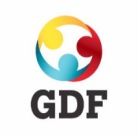 GOVERNO DO DISTRITO FEDERALSECRETARIA DE ESTADO DE SAÚDEFUNDAÇÃO DE ENSINO E PESQUISA EM CIÊNCIAS DA SAÚDE - FEPECSESCOLA SUPERIOR DE CIÊNCIAS DA SAÚDE – ESCSContra o resultado preliminar do Processo Seletivo para Preceptoria dos Programas de Residência Médica – Seleção 2014/1                                                                                                                                              JUSTIFICATIVA DO CANDIDATO                                              (se necessário, use o verso)